ESCOLA _________________________________DATA:_____/_____/_____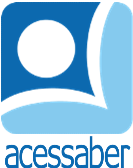 PROF:_______________________________________TURMA:___________NOME:________________________________________________________PROBLEMAS DE ADIÇÃORaul tem 11 reais e sua prima tem 5 a mais. Quanto dinheiro os dois têm juntos?R: Rafaela vai para a casa de sua mãe. Para chegar ele percorreu 146 km e para voltar ela fez 140 km. Qual a distância percorrida durante a viagem?R: Emanuel tem 65 livros e Ayla tem 23 livros a mais que ele. Quantos livros Ayla tem?R: Dona Maria Vitória colheu no seu pomar 8 de maçãs, 18 de tangerinas e 50 de limões. Quantas frutas ela colheu ao todo?R: Minha tia foi ao shopping e comprou um aviãozinho por 22 reais, um tênis por 98 reais e uma camisa por 16 reais. Quanto ela gastou?R: Um time de basquete fez 16 pontos no primeiro tempo e 9 no segundo. Quantos pontos esse time fez?R: 